 Урок окружающего мира во 2 классе     УМК «Гармония». 2013 год по теме: «Вода на Земле»УУД Предметные понятия: источники воды на Земле; Мировой океан; Умения: познавательные – работать с разными источниками информации, называть и показывать на карте части Мирового океана; осознавать значение воды для жизни на Земле, необходимость бережного отношения к воде; личностные – оценка действий и поведения людей и своего собственного.Цель урока:  сформировать  понятие о Мировом океане и представление об океанах и морях;познакомить с источниками питьевой воды, донести до сознания детей значение воды для жизни на Земле и необходимость бережного к ней отношения; развивать любовь к природе.Задачи:I. Образовательная:1) проверить и углубить знания учащихся о формах поверхности Земли и их условных обозначениях на физической карте;2) формировать понятие о Мировом океане и представление об океанах и морях;3) расширить знания учащихся о многообразии организмов, населяющих воды Мирового океана.II.Развивающая:1) развивать память, логическое мышление;2) способствовать формированию умения устанавливать причинно-следственные связи, объясняя приспособленность к среде обитания.III. Воспитательная:1) воспитывать любовь к растительному и животному миру;2)воспитание любви к Родине.Учащиеся должны знать, что такое море и океан, а также уметь распознавать моря и океаны на физической карте.Оборудование: мультимедийный проектор, для опыта: стаканчики, палочки, соль, учебники О.Т. Поглазова Окружающий мир, 2 класс; рабочие тетради О.Т. Поглазова Окружающий мир, 2 класс ,физическая карта полушарий; I . Орг. момент      I.Психологический настрой.Сегодняшный урок мы начнём с притчи. Чтение притчи:                                  СЛАЙД  2Давным-давно в старинном городе жил Мастер, окружённый учениками. Самый способный из них однажды задумался: «А есть ли вопрос, на который наш Мастер не смог бы дать ответа?» Он пошёл на цветущий луг, поймал самую красивую бабочку и спрятал её между ладонями. Бабочка цеплялась лапками за его руки, и ученику было щекотно. Улыбаясь, он подошёл к Мастеру и спросил:— Скажите, какая бабочка у меня в руках: живая или мёртвая? Он крепко держал бабочку в сомкнутых ладонях и был готов в любое мгновение сжать их ради своей истины. Не глядя на руки ученика, Мастер ответил:— Всё в твоих руках.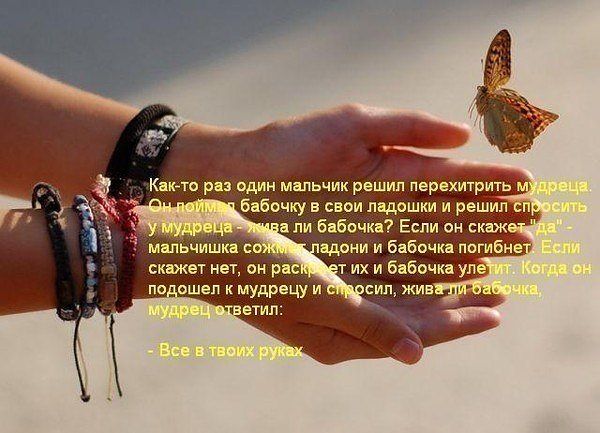 Всё сегодня в ваших руках. Встаньте возьмитесь за руки, почувствуйте плечо и надёжные руки своих товарищей, которые всегда готовы прийти на помощь в трудную минуту. И с таким оптимистическим настроем мы повторим пройденный материал и познакомимся с новым.II. Повторение ранее изученного материала по разделу «Формы поверхности Земли».  -На прошлых уроках мы знакомились с формами земной поверхности        проверим    насколько хорошо вы усвоили    этот материал-Назовите основные формы поверхности Земли. (материки, острова и полуострова)-А какой может быть земная поверхность?(равнинной или гористой)-О какой форме поверхности земли идет речь в загадке?     Носит бабка снежную шапку,   Каменные бока закутаны в облака.   (гора) -О какой вершине  горы говорится в загадке? (остроконечной)Почему так решили?-Какие еще бывают вершины гор? (плоскими, округлыми)Чем обычно покрыты вершины и склоны округлых гор? (растительностью)- Назовите сходство гор и холмов? (Это возвышенности. Имеют одинаковые части: вершину, склон и подошву)- В чем  отличие гор и холмов? ( гора выше)Как называются горы, расположенные рядами? (горные хребты)-Отгадайте загадку:       Это ровная поверхность,       Есть леса, но нету гор.  (равнина) -Какие бывают равнины? ( плоские и холмистые)- Каким цветом на карте обозначают горы и равнины?  ( Горы – коричневым, а равнины – зелёным)- А почему тогда нашу землю называют « Голубой планетой?» (на нашей планете воды больше , чем суши)                                                                                           СЛАЙД 3III. Постановка цели и сообщение темы урока                                                                                                                                                                                                                                                                                                         Посмотрите на экран (Что случилось с цветком? Почему это произошло? СЛАЙД 4 1. отгадайте загадку.     Без чего не может мама                                             Чтоб росли колосья хлеба,Ни готовить, ни стирать,                                            Чтобы плыли корабли,Без чего, мы скажем прямо,                                        Чтоб варились кисели,Человеку умирать?                                                      Чтобы не было беды - Чтобы лился дождик с неба,                                        Жить нельзя нам без….. (воды)- Догадались о чем будем сегодня говорить на уроке?                                                                                                                                                                                               Тема урока “Вода на Земле».                                                                           СЛАЙД  5                                                                                                                                                                                                                                                                                                                                                                                                                                                      Вот  какие учебные задачи мы перед собой поставим? А в ходе урока постараемся ответить на все поставленные вопросы.Пункты плана  ( на доске)Много ли воды на Земле? Всю ли воду можно пить?Значение воды для растений, животных и человека.Нужно ли беречь и охранять воду?Работа с картой полушарий                                                                                                                                                                                     - Давайте обратимся к карте полушарий и вспомним, сколько на Земле океанов?( 5-Тихий,Южный, Атлантический, Индийский и Северный –Ледовитый океаны) -А кто-нибудь знает, что такое Мировой океан?- Непрерывную, но не сплошную водную оболочку, которая окружает материки и острова, называют Мировым океаном.А  кроме океанов, какие еще огромные водоемы вы знаете?(моря)- А кто знает, чего больше на Земле – океанов или морей? (океанов – 5, а морей - 54.)-Сколько же тогда воды в океане, во всех океанах и морях? А вот сколько. Если бы Земной шар был ровный, гладкий, как глобус, то все океаны, моря, озера, реки разлились, вся бы наша планета оказалась залита 9-метровым слоем воды.В каких  еще водоемах находится вода, кроме океанов и морей? (озера, реки, речки, ручьи, болота ...)- Океаны, моря, бесчисленные озера, реки, речки... Не слишком ли много на свете воды? (Нет)Воды,  как раз столько сколько нужно, чтобы наша планета не замерзла. Ведь Мировой океан — это что-то вроде гигантского котла центрального отопления Земли! Солнце всё лето греет его воду, а зимой эта прогретая вода постепенно отдает свое тепло Земле. Чем не отопление? Без него на Земле наступят такие жестокие морозы, что погибнет всё живое: и звери, и птицы, и леса, и поля…- На каком материке находится наша страна?(Евразия)- Россия большая держава. А сколько океанов её омывают?- А какие моря омывают берега нашей Родины? (Баренцево, Карское, Белое, море Лаптевых)Итак, кто же ответит на наш 1 вопрос Много ли воды на Земле? Убираю пункт № 1Попробуем ответить на 2 вопрос  : « Всю ли воду можно пить?»         СЛАЙД 6, 6- «а»                                                                                                           -Кто запомнил, сколько морей на Земле? (54)- Казалось бы,  морей много ,но почему то сегодня говорят о нехватке воды, ведь её так много на Земле? (В море вода солёная) Исследовательская работа. (работа в парах)- Кто был на море?  А кто не был то сейчас побываем вместе и узнаем вкус морской воды.Давайте проведём исследование.Опыт.   В стаканчики с водой добавим немного морской соли, размешаем.- Что заметили? (соль растворилась) Сделайте вывод. ( Вода – растворяет соль, поэтому морская вода солёная. Значит , что люди могут добывать из морей?- соль.- А как нам обратно получить соль? ( проблемн. ситуация) ( Опыт описан в рабочей тетради №2 с. 18.) и вы проделаете его дома. т.к. на эту работу нужно много времени- А вы на море пили морскую воду? (Нет, морскую воду пить нельзя!) Почему?- Хотите искупаться в море ? ФИЗКУЛЬТМИНУТКА                                                               СЛАЙД  7К морю быстро мы спустились,	Наклонились и умылись.	Раз, два, три, четыре, 	Вот как славно освежились.	А теперь поплыли дружно,	Делать так руками нужно:	Вместе – раз, это – брасс.	Одной, другой – это кроль.	Все как один – Плывем как дельфин.Вышли на берег крутойИ отправились домой.                                                                                                                                      Стойте, стойте, далеко нельзя заплывать!- Какие правила поведения на море знаете?- А что нам советует учебник.Работа по учебнику с. 37 Правила поведения на море зачитывает ученик- Итак, морская вода содержит соль, а людям нужна пресная вода- Откуда же  человек берет пресную воду? (реки, горные реки, пресные озера и родники, подземные воды,  а ещё в озере Байкал.) Верно, но пресной воды не так уж и много .Большая её часть находится  в виде недоступных огромных ледников. Получается, что из 100л всей воды (10 полных ведер) человек может использовать лишь полтора стакана.- Так вся ли вода пригодна для питья? Ответили на второй вопрос? Убираю пункт №2  Значение воды для растений, животных и человека.         (Кому и для чего нужна вода?)                                                                                                                                                               - А сейчас я предлагаю вам поработать в группах:1 группа: Прочитай текст. Выбери  из текста и  отметь обитателей морей и океанов. Море – это дом для миллиардов растений и животных. Многие живые существа приспособились жить в морской воде. Это:  водоросли, крабы, моллюски, креветки, кальмары, светящиеся рыбы, млекопитающие, кораллы, губки, морские ежи и звезды. Ламинарии — крупные морские водоросли, достигающие 6 м длины. В глубинах Тихого океана, около берегов Южной Америки, были обнаружены трехметровые черви, слепые крабы и гигантские белые моллюски.  - Разнообразен живой мир морей и океанов. Учёные считают, что жизнь на нашей планете возникла именно в Мировом океане.                                 СЛАЙД 8                                                                                                          2 группа: Прочитай текст.  Выбери  из текста и  отметь то, что дают человеку  моря  и океаны.                                            Дары моря    Рыбы и устрицы – вкусная и полезная пища. Многие водоросли съедобны: они содержат сахаристые вещества. Из них делают продукты питания,  лекарства, йод. Из некоторых морских моллюсков достают жемчужины для бус и колец. Раковины идут на изготовление перламутровых пуговиц и украшений.        Морская вода содержит даже золото и серебро, но в очень малых количествах. Огромные запасы нефти и газа залегают на дне морей и океанов. Многие строительные материалы также рождены морем: известняк, мел, гипс. Они образовались из останков морских животных.3 группа:  Прочитай текст.  Выбери из текста и отметь для каких нужд человек использует водуВода – друг и помощник человека. Без воды не могут работать заводы и фабрики. Вода расходуется на выработку тканей, бумаги, строительных материалов. Вода согревает дома. Без воды не приготовить пищу. Воду мы пьём, водой моемся, стираем.  По морям и океанам перевозят разные грузы и товары. Путешествуют на морских судах и люди. Морской воздух и морские купания  полезны  для здоровья, поэтому на берегах строят дома отдыха и санатории. 4 группа:  Прочитай текст. Выбери  из текста и отметь какие опасности таит море и океан? Зловещие волны, которым предшествует внезапный отлив, называются цунами.Цунами возникают, если  на морском дне извергается  вулкан. От цунами погибло больше человеческих жизней, чем от всех других морских катастроф. Под действием сильного штормового  ветра на море возникают огромные волны. Они достигают в высоту 10м и больше. Шторм опасен для кораблей так как они могут затонуть.- Ну, а наше море спокойное. Я предлагаю вам отдохнуть вместе с морскими жителями.ФИЗКУЛЬТМИНУТКА.                                                                                                                     СЛАЙД                                                                                                            (цветные моря –песня)5 группа:  Прочитайте текст. Выбери  из текста и  отметь почему  нужно  беречь воду? .                                                                                                         СЛАЙД   9            - От загрязнения страдают живые существа, обитающие в океанах и морях. Известны случаи, когда морские черепахи проглатывали плавающие в воде полиэтиленовые пакеты, принимая их за медуз, и погибали. А сколько мальков рыб гибнет от загрязнения океана нефтью. Это ведёт к оскудению  рыбных запасов, к снижению уловов.- Итак, дети мы ответили на третий вопрос нашего плана?     Убираю пункт №3 Нужно ли беречь и охранять воду?                                                                   СЛАЙД    10                                                                                                        А сейчас, ребята,послушайте сказку возможно она покажется вам знакомой:Жили-были старик со старухой у самого синего моря. Забросил дед в море невод и вытащил. Вы  все знаете эту сказку. Как она называется? В стародавние времена поймал дед золотую рыбку. А если бы закинул свой невод сегодня? Пришёл бы невод обратно не «с одною тиною морскою», а ещё и с… ржавыми банками, битыми бутылками, разными пластиковыми пакетами и прочим мусором.Закинул бы невод во второй раз – выловил бы рваный башмак и колесо.В третий раз, как и полагается, попалась бы старику рыбка. Да не простая, а известное дело, золотая. И заговорила бы она человечьим голосом.-  Подумайте, что бы сказала тогда рыбка?                                                                                                                                                                 (о том что нужно беречь и охранять воду, чтобы она оставалась чистой)- Вся жизнь на нашей планете связана с водой.  Поэтому мы должны беречь воду, не загрязнять водоемы и экономно ее расходовать.                                                                                                                                     СЛАЙД 11-12                                                                                                            ВЫВОД:                                           Вставь пропущенные слова. Всему живому ______________________________ вода. Пресной воды на Земле _________________________________. Необходимо ___________________________ расходовать воду. Нельзя _________________________ водоёмы.- На все вопросы,  поставленные  сегодня, мы ответили?IV. Рефлексия. Если вам было на уроке  интересно, вы узнали достаточно, всё было понятно, то выберите и  прикрепите на доску синюю капельку, а  если хотите узнать больше – то белую. (Дети прикрепляют - получается “ручеёк”)– Что у нас получилось? (ручеёк, речка) А о них мы узнаем на следующем уроке.V. Домашнее задание: стр. 3 – 7, пересказ, подготовить сообщение о цветных моряхVI.  Итог урока. - Вода – наше богатство, которая является чудесным даром природы. И хочется закончить  наш урок призывом!                                                                                                                                                                                                                                          Человек, запомни навсегда:                                        Символ жизни на Земле – вода!                                                    Экономь ее и береги –Мы ведь не планете не одни!Звучит песня « Живи родник»   (видео- клип)                                                                               